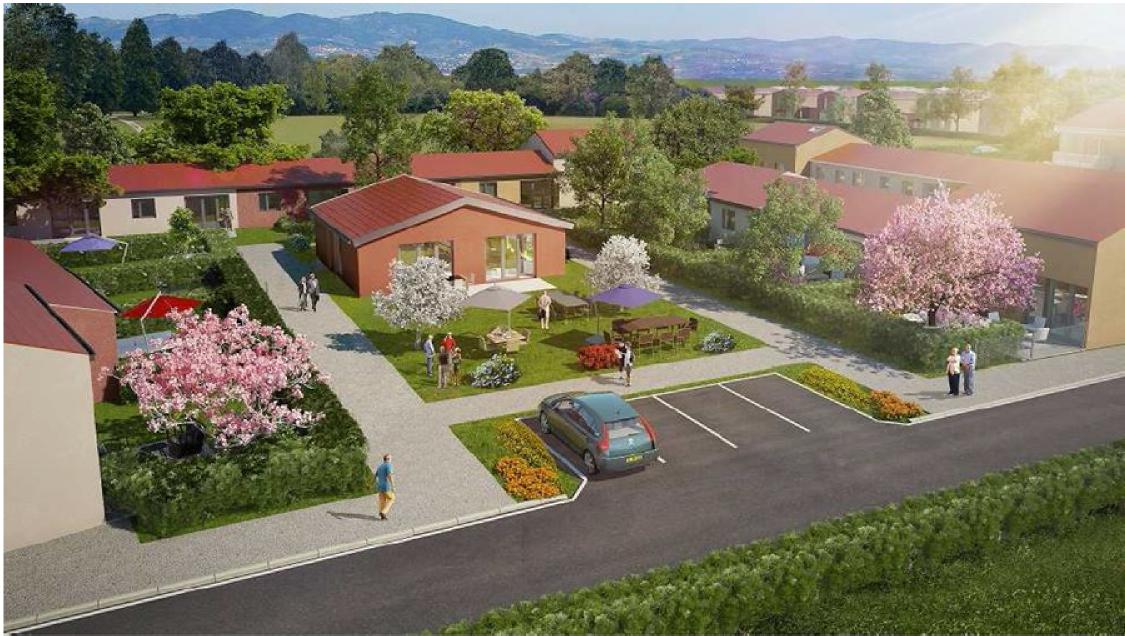 DESCRIPTION DU PROJETConstruction d’un ensemble immobilier de de 93 logements comprenant des villas et des logements collectifs ainsi que des bâtiments annexes collectifs.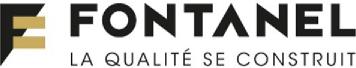 LES ALLEES DE MONSIEUR PIERRERue du MazetCOMMUNAY (69)Maître d’ouvrage :SFHE / GROUPE ARCADEArchitecte :UNANIME ARCHITECTESSurface :9 807 m2 SHOMontant des travaux :6 570 000 € HTLivraisonNovembre 2018MissionTOUS CORPS D’ETAT en GROUPEMENT D’ENTREPRISES
FONTANEL Mandataire et titulaire du lot GROS OEUVREPARTICULARITES DU PROJET